Lower 6 Chapter 14Exponentials and logarithmsChapter OverviewSketch exponential graphs.Use and interpret models that use exponential functions.Be able to differentiate .Understand the log function and use laws of logs.Use logarithms to estimate values of constants in non-linear models.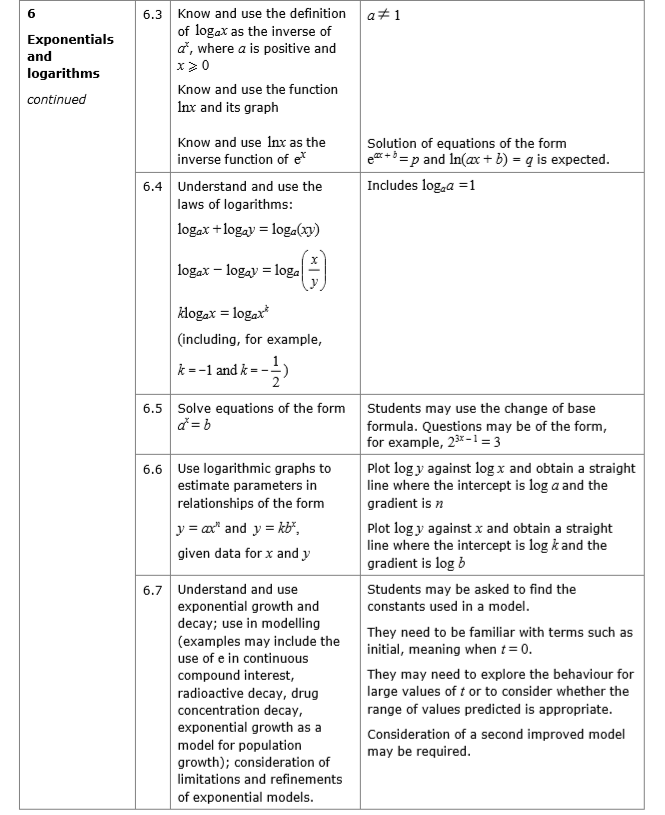 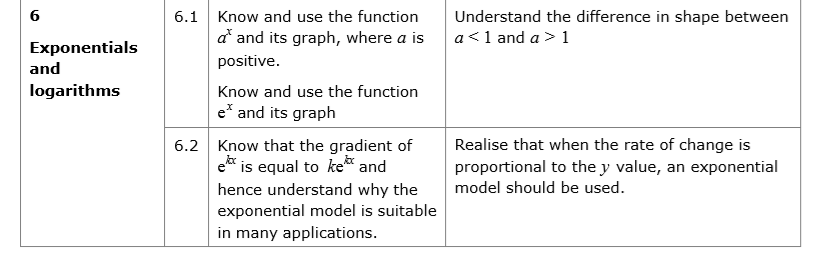 Contrasting exponential graphsOn the same axes sketch , On the same axes sketch  and Graph TransformationsSketch Differentiating If , where  is a constant, then Different  with respect to .Different  with respect to .Different  with respect to .More Graph TransformationsSketch Sketch Sketch Sketch Exponential ModellingThere are two key features of exponential functions which make them suitable for population growth:  gets  times bigger each time  increases by 1. (Because )
With population growth, we typically have a fixed percentage increase each year. So suppose the growth was 10% a year, and we used the equivalent decimal multiplier, 1.1, as . Then , where  is the number of years, would get 1.1 times bigger each year.The rate of increase is proportional to the size of the population at a given moment.
This makes sense: The 10% increase of a population will be twice as large if the population itself is twice as large.Example[Textbook] The density of a pesticide in a given section of field,  mg/m2, can be modelled by the equation where  is the time in days since the pesticide was first applied.a. Use this model to estimate the density of pesticide after 15 days.b. Interpret the meaning of the value 160 in this model.c. Show that , where  is a constant, and state the value of .d. Interpret the significance of the sign of your answer in part (c).e. Sketch the graph of  against .Logarithms (“said log base  of ”) is equivalent to .
      The log function outputs the missing power.Examples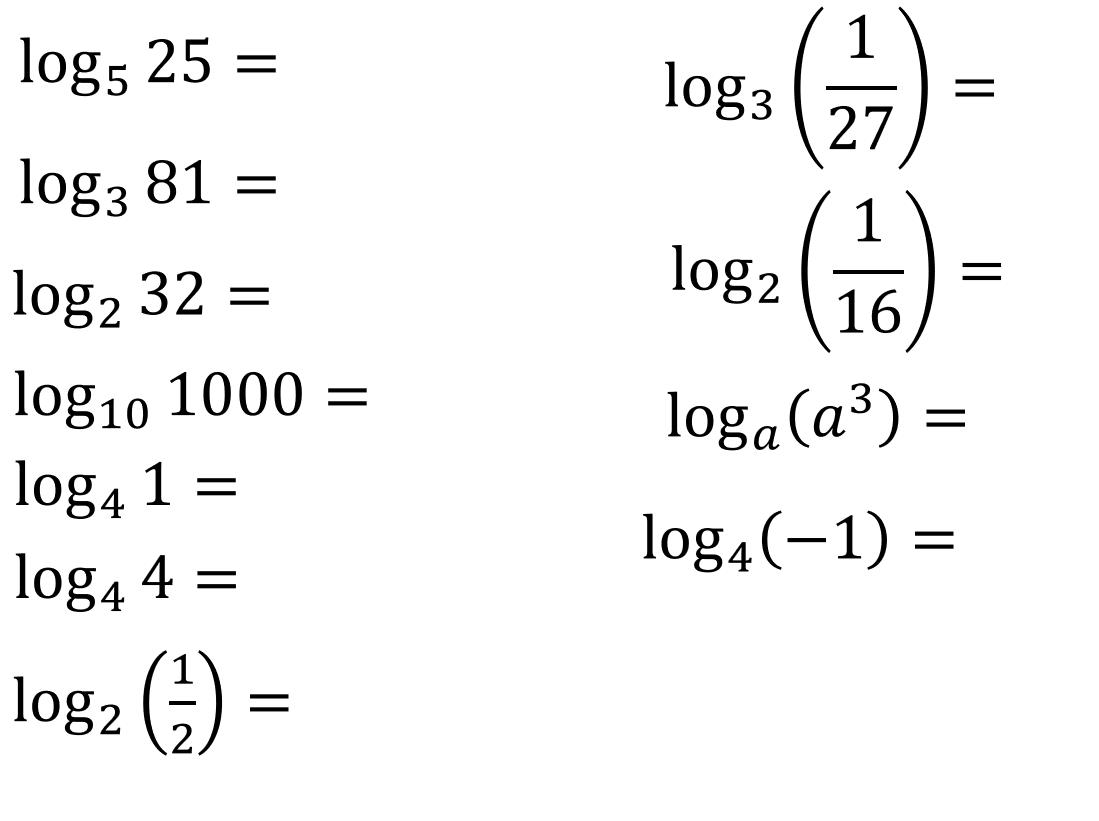 With your calculator…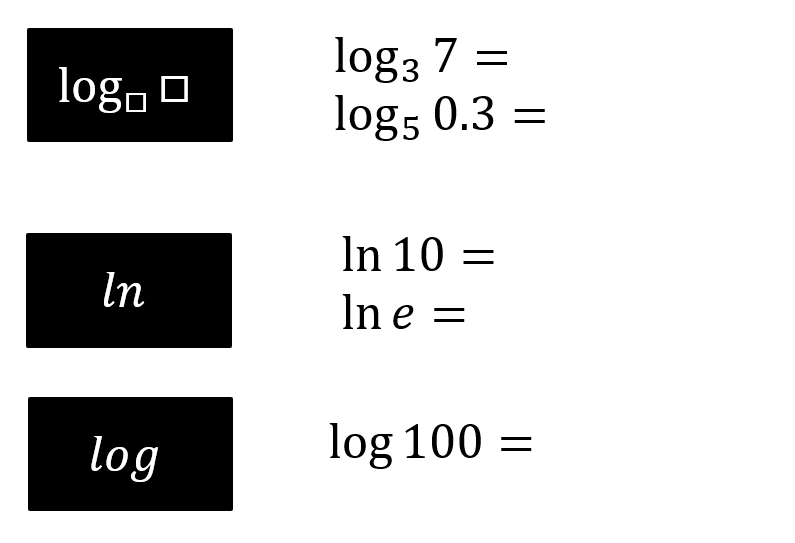 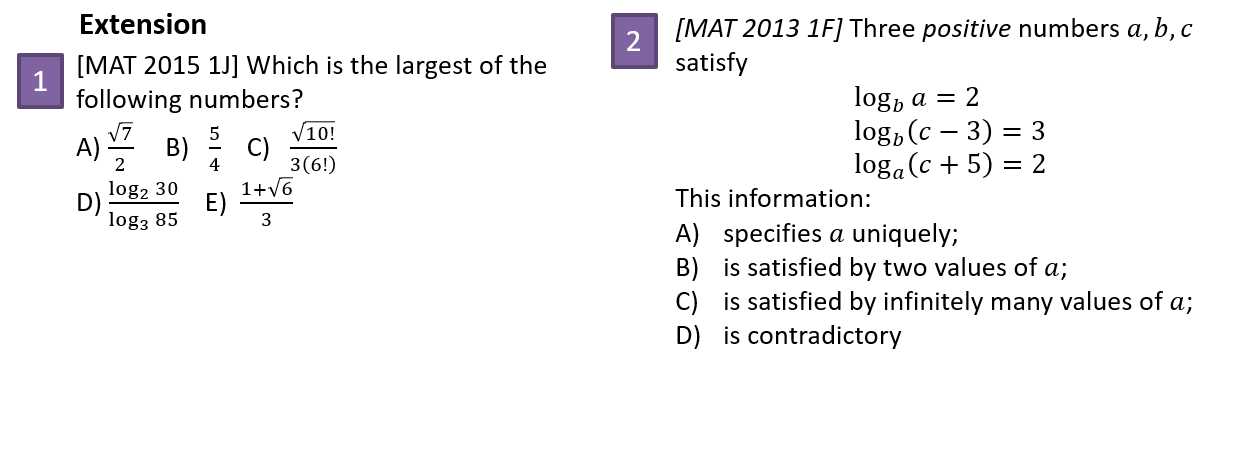 Laws of logsThree main laws:Special cases:Not in syllabus (but in MAT/PAT):ExamplesWrite as a single logarithm:Write in terms of ,  and Solving equations with logsSolve the equation 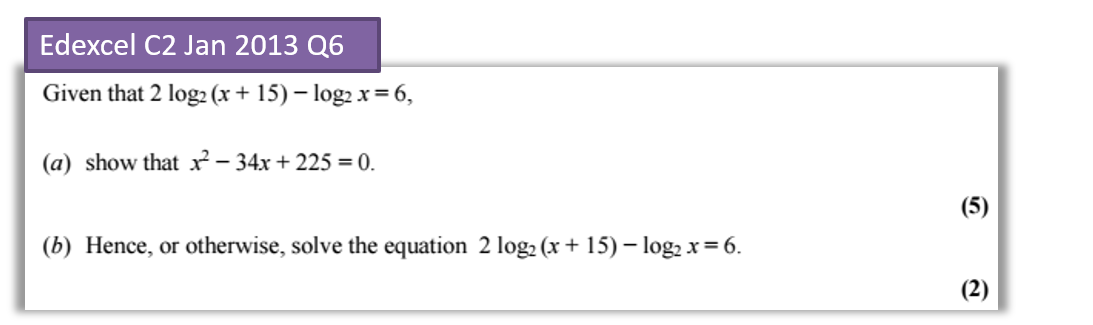 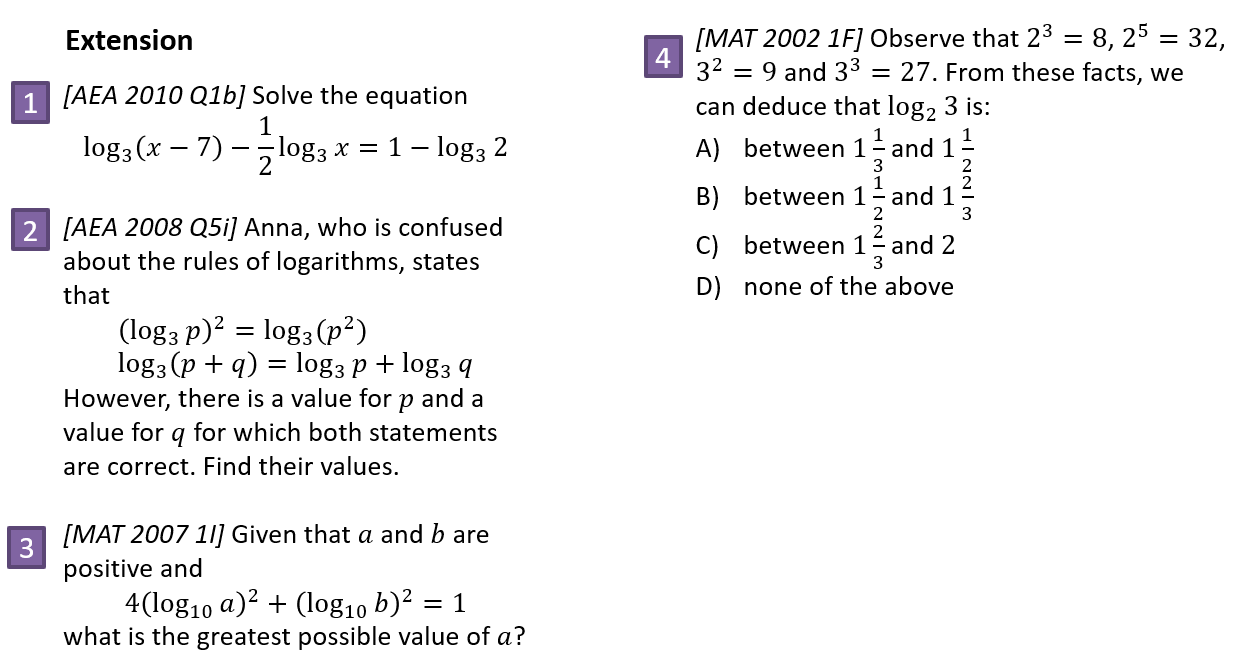 Solving equations with exponential termsSolve Solve Solve Solve the equation , giving your answer to 3sf.Solve , giving your answer to 3dp.Solve , giving your answer in exact form.Solve , giving your answer to 3dp.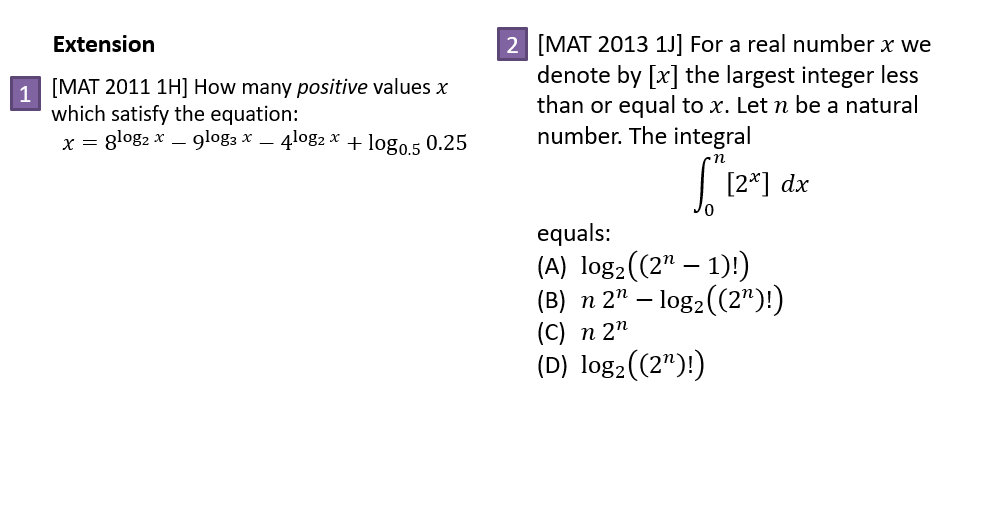 Natural logarithmsThe inverse of  is Solve Solve Solve Solve Solve Solve Solve  giving your answer as an exact value.Graphs for Exponential DataTurning non-linear graphs into linear ones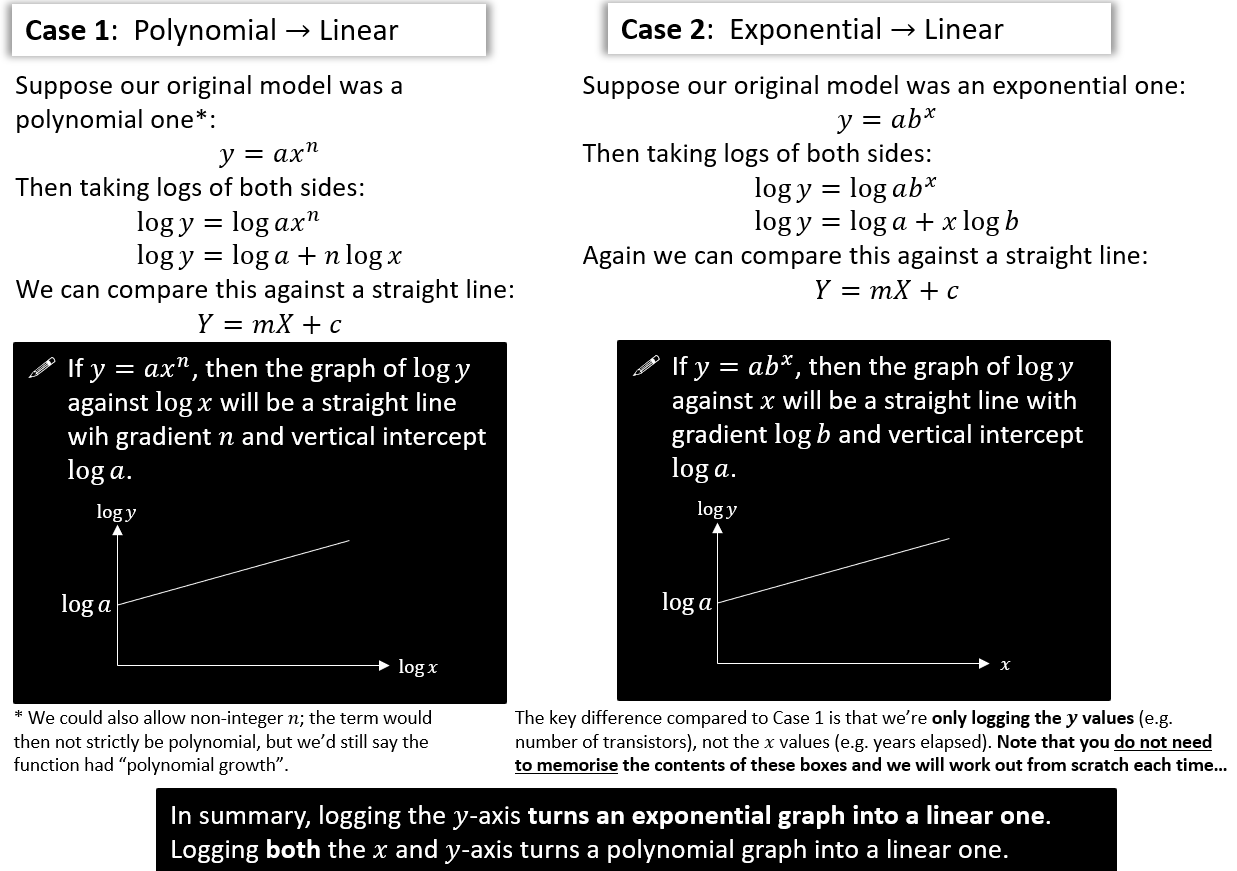 [Textbook] The graph represents the growth of a population of bacteria, , over  hours. The graph has a gradient of 0.6 and meets the vertical axis at  as shown.A scientist suggests that this growth can be modelled by the equation , where  and  are constants to be found.Write down an equation for the line.Using your answer to part (a) or otherwise, find the values of  and , giving them to 3 sf where necessary.Interpret the meaning of the constant  in this model.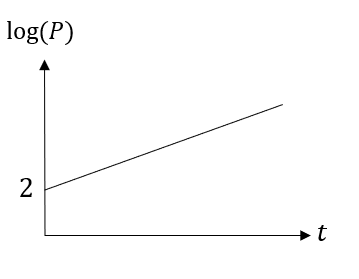 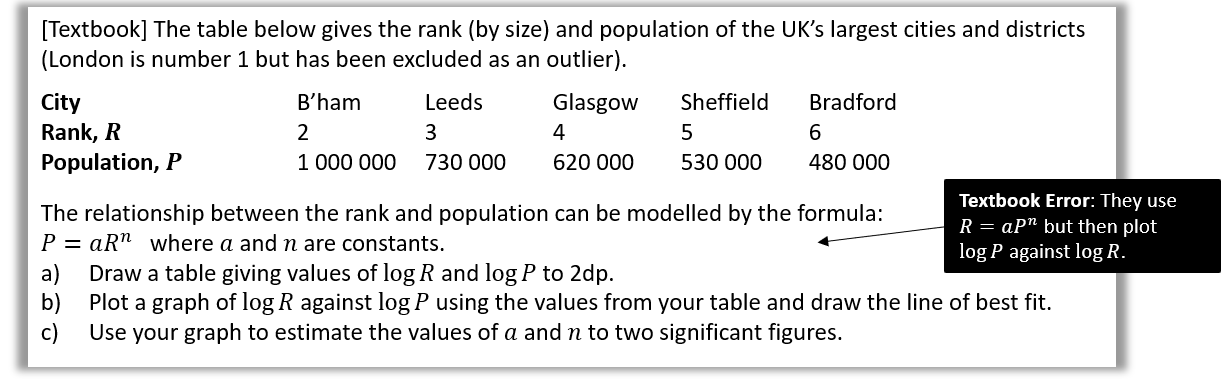 Dr Frost’s wants to predict his number of Twitter followers  (@DrFrostMaths)  years from the start 2015. He predicts that his followers will increase exponentially according to the model , where  are constants that he wishes to find.He records his followers at certain times. Here is the data:Years  after 2015:	0.7	1.3	2.2Followers :	2353	3673	7162Draw a table giving values of  and  (to 3dp).A line of best fit is drawn for the data in your new table, and it happens to go through the first data point above (where ) and last (where ).
Determine the equation of this line of best fit. (The -intercept is 3.147)Hence, determine the values of  and  in the model.Estimate how many followers Dr Frost will have at the start of 2020 (when ).